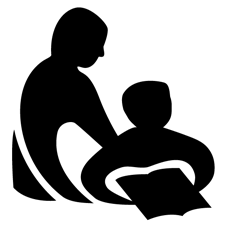 Wisconsin Department of Public InstructionSTANDARDS FOR A QUALITY PROGRAM IN MARKETING, MANAGEMENT, AND ENTREPRENEURSHIP EDUCATIONProgram Self-Evaluation, Improvement, and Goal Setting Tool (The Grid)MMEE-Local Use (Rev. 11-10)Wisconsin Department of Public InstructionSTANDARDS FOR A QUALITY PROGRAM IN MARKETING, MANAGEMENT, AND ENTREPRENEURSHIP EDUCATIONProgram Self-Evaluation, Improvement, and Goal Setting Tool (The Grid)MMEE-Local Use (Rev. 11-10)Wisconsin Department of Public InstructionSTANDARDS FOR A QUALITY PROGRAM IN MARKETING, MANAGEMENT, AND ENTREPRENEURSHIP EDUCATIONProgram Self-Evaluation, Improvement, and Goal Setting Tool (The Grid)MMEE-Local Use (Rev. 11-10)Wisconsin Department of Public InstructionSTANDARDS FOR A QUALITY PROGRAM IN MARKETING, MANAGEMENT, AND ENTREPRENEURSHIP EDUCATIONProgram Self-Evaluation, Improvement, and Goal Setting Tool (The Grid)MMEE-Local Use (Rev. 11-10)Wisconsin Department of Public InstructionSTANDARDS FOR A QUALITY PROGRAM IN MARKETING, MANAGEMENT, AND ENTREPRENEURSHIP EDUCATIONProgram Self-Evaluation, Improvement, and Goal Setting Tool (The Grid)MMEE-Local Use (Rev. 11-10)Wisconsin Department of Public InstructionSTANDARDS FOR A QUALITY PROGRAM IN MARKETING, MANAGEMENT, AND ENTREPRENEURSHIP EDUCATIONProgram Self-Evaluation, Improvement, and Goal Setting Tool (The Grid)MMEE-Local Use (Rev. 11-10)Wisconsin Department of Public InstructionSTANDARDS FOR A QUALITY PROGRAM IN MARKETING, MANAGEMENT, AND ENTREPRENEURSHIP EDUCATIONProgram Self-Evaluation, Improvement, and Goal Setting Tool (The Grid)MMEE-Local Use (Rev. 11-10)Wisconsin Department of Public InstructionSTANDARDS FOR A QUALITY PROGRAM IN MARKETING, MANAGEMENT, AND ENTREPRENEURSHIP EDUCATIONProgram Self-Evaluation, Improvement, and Goal Setting Tool (The Grid)MMEE-Local Use (Rev. 11-10)INSTRUCTIONS: MM & EE teachers in the designated district/school will conduct a self-evaluation of the local program. Select one of the three ratings and provide documented institutional evidence and remarks. E-mail The Grid to your Local Vocational Education Coordinator (or CPA Designee, if applicable).INSTRUCTIONS: MM & EE teachers in the designated district/school will conduct a self-evaluation of the local program. Select one of the three ratings and provide documented institutional evidence and remarks. E-mail The Grid to your Local Vocational Education Coordinator (or CPA Designee, if applicable).INSTRUCTIONS: MM & EE teachers in the designated district/school will conduct a self-evaluation of the local program. Select one of the three ratings and provide documented institutional evidence and remarks. E-mail The Grid to your Local Vocational Education Coordinator (or CPA Designee, if applicable).District NameDistrict NameDistrict NameDistrict NameDistrict NameSchool NameSchool NameSchool NameSchool NameSchool NameSchool NameName(s) of Teacher Completing ReportName(s) of Teacher Completing ReportName(s) of Teacher Completing ReportName(s) of Teacher Completing ReportCategory, Standard, Quality IndicatorsCategory, Standard, Quality IndicatorsCategory, Standard, Quality IndicatorsCategory, Standard, Quality IndicatorsCategory, Standard, Quality IndicatorsCategory, Standard, Quality IndicatorsMeets the StandardMeets the StandardApproaches the StandardDoes Not Meet the StandardDocumented EvidenceDocumented EvidenceDocumented EvidenceDocumented EvidenceRemarksQUALITY EDUCATOR(S)QUALITY EDUCATOR(S)QUALITY EDUCATOR(S)QUALITY EDUCATOR(S)QUALITY EDUCATOR(S)QUALITY EDUCATOR(S)QUALITY EDUCATOR(S)QUALITY EDUCATOR(S)QUALITY EDUCATOR(S)QUALITY EDUCATOR(S)QUALITY EDUCATOR(S)QUALITY EDUCATOR(S)QUALITY EDUCATOR(S)QUALITY EDUCATOR(S)QUALITY EDUCATOR(S)Standard 1The educator(s) is appropriately certified to teach all corresponding courses with the program and is endorsed by a DPI-approved teacher education institution that meets PI 34 Standards.Standard 1The educator(s) is appropriately certified to teach all corresponding courses with the program and is endorsed by a DPI-approved teacher education institution that meets PI 34 Standards.Standard 1The educator(s) is appropriately certified to teach all corresponding courses with the program and is endorsed by a DPI-approved teacher education institution that meets PI 34 Standards.Standard 1The educator(s) is appropriately certified to teach all corresponding courses with the program and is endorsed by a DPI-approved teacher education institution that meets PI 34 Standards.Standard 1The educator(s) is appropriately certified to teach all corresponding courses with the program and is endorsed by a DPI-approved teacher education institution that meets PI 34 Standards.Standard 1The educator(s) is appropriately certified to teach all corresponding courses with the program and is endorsed by a DPI-approved teacher education institution that meets PI 34 Standards.Check OneCheck OneCheck OneCheck One1.11.1Holds a 285 Marketing Education certification from DPIHolds a 285 Marketing Education certification from DPIHolds a 285 Marketing Education certification from DPIHolds a 285 Marketing Education certification from DPI1.21.2Completed 4,000 hours of relevant marketing work experienceCompleted 4,000 hours of relevant marketing work experienceCompleted 4,000 hours of relevant marketing work experienceCompleted 4,000 hours of relevant marketing work experience1.31.3Renews certification based on DPI requirementsRenews certification based on DPI requirementsRenews certification based on DPI requirementsRenews certification based on DPI requirementsStandard 2The educator(s) utilizes an improvement plan to demonstrate continual professional development experiences, including active involvement in marketing education professional associations.Standard 2The educator(s) utilizes an improvement plan to demonstrate continual professional development experiences, including active involvement in marketing education professional associations.Standard 2The educator(s) utilizes an improvement plan to demonstrate continual professional development experiences, including active involvement in marketing education professional associations.Standard 2The educator(s) utilizes an improvement plan to demonstrate continual professional development experiences, including active involvement in marketing education professional associations.Standard 2The educator(s) utilizes an improvement plan to demonstrate continual professional development experiences, including active involvement in marketing education professional associations.Standard 2The educator(s) utilizes an improvement plan to demonstrate continual professional development experiences, including active involvement in marketing education professional associations.Check OneCheck OneCheck OneCheck One2.12.1Prepares and processes a professional development plan with school district that addresses the many roles of a marketing educator(s), including classroom instruction, DECA advisement, and coordination of cooperative educationPrepares and processes a professional development plan with school district that addresses the many roles of a marketing educator(s), including classroom instruction, DECA advisement, and coordination of cooperative educationPrepares and processes a professional development plan with school district that addresses the many roles of a marketing educator(s), including classroom instruction, DECA advisement, and coordination of cooperative educationPrepares and processes a professional development plan with school district that addresses the many roles of a marketing educator(s), including classroom instruction, DECA advisement, and coordination of cooperative education2.22.2Annually completes Program Self-Evaluation Improvement and Goal Setting Tool (this document) to set new professional learning goals as part of a three-year planAnnually completes Program Self-Evaluation Improvement and Goal Setting Tool (this document) to set new professional learning goals as part of a three-year planAnnually completes Program Self-Evaluation Improvement and Goal Setting Tool (this document) to set new professional learning goals as part of a three-year planAnnually completes Program Self-Evaluation Improvement and Goal Setting Tool (this document) to set new professional learning goals as part of a three-year plan2.32.3Participates in the Wisconsin Marketing Education Association through membership and professional development activities; i.e., conferences, updates, and presentationsParticipates in the Wisconsin Marketing Education Association through membership and professional development activities; i.e., conferences, updates, and presentationsParticipates in the Wisconsin Marketing Education Association through membership and professional development activities; i.e., conferences, updates, and presentationsParticipates in the Wisconsin Marketing Education Association through membership and professional development activities; i.e., conferences, updates, and presentations2.42.4Participates in professional development activities sponsored by the National Marketing Education Resource Center; i.e., National Conclave, Leadership Institute, LAP development, focus group organizer, resource reviewer, test writer, etc.Participates in professional development activities sponsored by the National Marketing Education Resource Center; i.e., National Conclave, Leadership Institute, LAP development, focus group organizer, resource reviewer, test writer, etc.Participates in professional development activities sponsored by the National Marketing Education Resource Center; i.e., National Conclave, Leadership Institute, LAP development, focus group organizer, resource reviewer, test writer, etc.Participates in professional development activities sponsored by the National Marketing Education Resource Center; i.e., National Conclave, Leadership Institute, LAP development, focus group organizer, resource reviewer, test writer, etc.2.52.5Participates in DPI-sponsored professional development activities; i.e., Newer Teacher Workshop, Best Practices in Marketing, UW-Madison biannual Institute, etc.Participates in DPI-sponsored professional development activities; i.e., Newer Teacher Workshop, Best Practices in Marketing, UW-Madison biannual Institute, etc.Participates in DPI-sponsored professional development activities; i.e., Newer Teacher Workshop, Best Practices in Marketing, UW-Madison biannual Institute, etc.Participates in DPI-sponsored professional development activities; i.e., Newer Teacher Workshop, Best Practices in Marketing, UW-Madison biannual Institute, etc.2.62.6Participates in local business and marketing related organizations; i.e., Chamber of Commerce, Sales and Marketing Executives, Rotary, etc.Participates in local business and marketing related organizations; i.e., Chamber of Commerce, Sales and Marketing Executives, Rotary, etc.Participates in local business and marketing related organizations; i.e., Chamber of Commerce, Sales and Marketing Executives, Rotary, etc.Participates in local business and marketing related organizations; i.e., Chamber of Commerce, Sales and Marketing Executives, Rotary, etc.2.72.7Participates in professional development activities sponsored by UW-Stout and UW-Whitewater (and other colleges and universities) to enhance performance as a marketing educator(s)Participates in professional development activities sponsored by UW-Stout and UW-Whitewater (and other colleges and universities) to enhance performance as a marketing educator(s)Participates in professional development activities sponsored by UW-Stout and UW-Whitewater (and other colleges and universities) to enhance performance as a marketing educator(s)Participates in professional development activities sponsored by UW-Stout and UW-Whitewater (and other colleges and universities) to enhance performance as a marketing educator(s)2.82.8Collaborates with others to create a school culture that fosters continuous professional development and improvementCollaborates with others to create a school culture that fosters continuous professional development and improvementCollaborates with others to create a school culture that fosters continuous professional development and improvementCollaborates with others to create a school culture that fosters continuous professional development and improvement2.92.9Participates in locally sponsored professional development activities; i.e., externships, job shadows, and industry visitsParticipates in locally sponsored professional development activities; i.e., externships, job shadows, and industry visitsParticipates in locally sponsored professional development activities; i.e., externships, job shadows, and industry visitsParticipates in locally sponsored professional development activities; i.e., externships, job shadows, and industry visits2.102.10Participates in training in effective teaching/learning strategies for diverse and special populationsParticipates in training in effective teaching/learning strategies for diverse and special populationsParticipates in training in effective teaching/learning strategies for diverse and special populationsParticipates in training in effective teaching/learning strategies for diverse and special populations2.112.11Participates in activities that focus on new and emerging trends in education, marketing education, and businessParticipates in activities that focus on new and emerging trends in education, marketing education, and businessParticipates in activities that focus on new and emerging trends in education, marketing education, and businessParticipates in activities that focus on new and emerging trends in education, marketing education, and business2.122.12Serves as a leader, team member, and mentor within school and/or marketing education professionServes as a leader, team member, and mentor within school and/or marketing education professionServes as a leader, team member, and mentor within school and/or marketing education professionServes as a leader, team member, and mentor within school and/or marketing education professionPROGRAM PLANNINGPROGRAM PLANNINGPROGRAM PLANNINGPROGRAM PLANNINGPROGRAM PLANNINGPROGRAM PLANNINGPROGRAM PLANNINGPROGRAM PLANNINGPROGRAM PLANNINGPROGRAM PLANNINGPROGRAM PLANNINGPROGRAM PLANNINGPROGRAM PLANNINGPROGRAM PLANNINGPROGRAM PLANNINGStandard 3The program has a vision/mission statement that is in alignment with state and national vision and mission statements as well as the school district’s vision and mission.Standard 3The program has a vision/mission statement that is in alignment with state and national vision and mission statements as well as the school district’s vision and mission.Standard 3The program has a vision/mission statement that is in alignment with state and national vision and mission statements as well as the school district’s vision and mission.Standard 3The program has a vision/mission statement that is in alignment with state and national vision and mission statements as well as the school district’s vision and mission.Standard 3The program has a vision/mission statement that is in alignment with state and national vision and mission statements as well as the school district’s vision and mission.Standard 3The program has a vision/mission statement that is in alignment with state and national vision and mission statements as well as the school district’s vision and mission.Check OneCheck OneCheck OneCheck One3.13.1Writes sound program rationale that includes statements of vision, mission, and principles that guide the development of the overall marketing education program (samples in 2005 Executive Summary of Marketing Standards)Writes sound program rationale that includes statements of vision, mission, and principles that guide the development of the overall marketing education program (samples in 2005 Executive Summary of Marketing Standards)Writes sound program rationale that includes statements of vision, mission, and principles that guide the development of the overall marketing education program (samples in 2005 Executive Summary of Marketing Standards)Writes sound program rationale that includes statements of vision, mission, and principles that guide the development of the overall marketing education program (samples in 2005 Executive Summary of Marketing Standards)3.23.2Engages in effective strategic planning to develop a three-year plan that provides program direction and improvement; i.e., professional development, needs assessment, labor market trends, graduate follow-up studies, parents, employers, students, community representatives, etc.Engages in effective strategic planning to develop a three-year plan that provides program direction and improvement; i.e., professional development, needs assessment, labor market trends, graduate follow-up studies, parents, employers, students, community representatives, etc.Engages in effective strategic planning to develop a three-year plan that provides program direction and improvement; i.e., professional development, needs assessment, labor market trends, graduate follow-up studies, parents, employers, students, community representatives, etc.Engages in effective strategic planning to develop a three-year plan that provides program direction and improvement; i.e., professional development, needs assessment, labor market trends, graduate follow-up studies, parents, employers, students, community representatives, etc.3.33.3Designs program that consistently reflects emerging trends and careers, research, topics/issues, and resources in the fieldDesigns program that consistently reflects emerging trends and careers, research, topics/issues, and resources in the fieldDesigns program that consistently reflects emerging trends and careers, research, topics/issues, and resources in the fieldDesigns program that consistently reflects emerging trends and careers, research, topics/issues, and resources in the field3.43.4Utilizes program branding, target marketing, and other marketing tools to establish program identity within school and communityUtilizes program branding, target marketing, and other marketing tools to establish program identity within school and communityUtilizes program branding, target marketing, and other marketing tools to establish program identity within school and communityUtilizes program branding, target marketing, and other marketing tools to establish program identity within school and communityStandard 4The program utilizes Wisconsin Model Academic Standards for Marketing Education and incorporates the Wisconsin Model Academic Standards for Mathematics, Science, English Language Arts, and Social Studies.Standard 4The program utilizes Wisconsin Model Academic Standards for Marketing Education and incorporates the Wisconsin Model Academic Standards for Mathematics, Science, English Language Arts, and Social Studies.Standard 4The program utilizes Wisconsin Model Academic Standards for Marketing Education and incorporates the Wisconsin Model Academic Standards for Mathematics, Science, English Language Arts, and Social Studies.Standard 4The program utilizes Wisconsin Model Academic Standards for Marketing Education and incorporates the Wisconsin Model Academic Standards for Mathematics, Science, English Language Arts, and Social Studies.Standard 4The program utilizes Wisconsin Model Academic Standards for Marketing Education and incorporates the Wisconsin Model Academic Standards for Mathematics, Science, English Language Arts, and Social Studies.Standard 4The program utilizes Wisconsin Model Academic Standards for Marketing Education and incorporates the Wisconsin Model Academic Standards for Mathematics, Science, English Language Arts, and Social Studies.Check OneCheck OneCheck OneCheck One4.14.1Aligns curriculum with the content standards found in Wisconsin Model Academic Standards for Marketing Education (revised 06-07)Aligns curriculum with the content standards found in Wisconsin Model Academic Standards for Marketing Education (revised 06-07)Aligns curriculum with the content standards found in Wisconsin Model Academic Standards for Marketing Education (revised 06-07)Aligns curriculum with the content standards found in Wisconsin Model Academic Standards for Marketing Education (revised 06-07)4.24.2Incorporates Wisconsin Model Academic Standards for Mathematics, Science, English Language Arts and Social Studies and other career and technical education areas of study into the marketing curriculumIncorporates Wisconsin Model Academic Standards for Mathematics, Science, English Language Arts and Social Studies and other career and technical education areas of study into the marketing curriculumIncorporates Wisconsin Model Academic Standards for Mathematics, Science, English Language Arts and Social Studies and other career and technical education areas of study into the marketing curriculumIncorporates Wisconsin Model Academic Standards for Mathematics, Science, English Language Arts and Social Studies and other career and technical education areas of study into the marketing curriculum4.34.3Works with other academic staff to apply and integrate curriculum across disciplines. Provides proof that curriculum content positively impacts test scores in Wisconsin testing (examples found in 2005 Curriculum Guide)Works with other academic staff to apply and integrate curriculum across disciplines. Provides proof that curriculum content positively impacts test scores in Wisconsin testing (examples found in 2005 Curriculum Guide)Works with other academic staff to apply and integrate curriculum across disciplines. Provides proof that curriculum content positively impacts test scores in Wisconsin testing (examples found in 2005 Curriculum Guide)Works with other academic staff to apply and integrate curriculum across disciplines. Provides proof that curriculum content positively impacts test scores in Wisconsin testing (examples found in 2005 Curriculum Guide)4.44.4Works with curriculum director to assess opportunities of marketing courses in meeting the requirements for district/state courses; i.e., consumer education, economics, etc.Works with curriculum director to assess opportunities of marketing courses in meeting the requirements for district/state courses; i.e., consumer education, economics, etc.Works with curriculum director to assess opportunities of marketing courses in meeting the requirements for district/state courses; i.e., consumer education, economics, etc.Works with curriculum director to assess opportunities of marketing courses in meeting the requirements for district/state courses; i.e., consumer education, economics, etc.Standard 5Coherent and sequential programming includes (a) fundamental marketing content followed by advanced marketing content, (b) standards- and work-based learning, and (c) DECA as the career and technical student organization.Standard 5Coherent and sequential programming includes (a) fundamental marketing content followed by advanced marketing content, (b) standards- and work-based learning, and (c) DECA as the career and technical student organization.Standard 5Coherent and sequential programming includes (a) fundamental marketing content followed by advanced marketing content, (b) standards- and work-based learning, and (c) DECA as the career and technical student organization.Standard 5Coherent and sequential programming includes (a) fundamental marketing content followed by advanced marketing content, (b) standards- and work-based learning, and (c) DECA as the career and technical student organization.Standard 5Coherent and sequential programming includes (a) fundamental marketing content followed by advanced marketing content, (b) standards- and work-based learning, and (c) DECA as the career and technical student organization.Standard 5Coherent and sequential programming includes (a) fundamental marketing content followed by advanced marketing content, (b) standards- and work-based learning, and (c) DECA as the career and technical student organization.Check OneCheck OneCheck OneCheck One5.15.1Designs a program that includes courses based on a logical and coherent sequence of marketing content (from basic, to advanced, to specific)Introduces marketing content at the middle school, junior high school; i.e., Introduction to Marketing and Business or Careers in Marketing and Business, or assists other teachers in introducing marketing principles/careersDelivers advanced marketing content in high school; i.e., Marketing I, Marketing Management, and Marketing Education Co-op/Internship or a series of semester courses is also an option with a full year of Marketing at the senior levelDelivers specific marketing content in high school; i.e., e-commerce, entrepreneurship, sports and special event marketing, executive leadership, etc.Designs a program that includes courses based on a logical and coherent sequence of marketing content (from basic, to advanced, to specific)Introduces marketing content at the middle school, junior high school; i.e., Introduction to Marketing and Business or Careers in Marketing and Business, or assists other teachers in introducing marketing principles/careersDelivers advanced marketing content in high school; i.e., Marketing I, Marketing Management, and Marketing Education Co-op/Internship or a series of semester courses is also an option with a full year of Marketing at the senior levelDelivers specific marketing content in high school; i.e., e-commerce, entrepreneurship, sports and special event marketing, executive leadership, etc.Designs a program that includes courses based on a logical and coherent sequence of marketing content (from basic, to advanced, to specific)Introduces marketing content at the middle school, junior high school; i.e., Introduction to Marketing and Business or Careers in Marketing and Business, or assists other teachers in introducing marketing principles/careersDelivers advanced marketing content in high school; i.e., Marketing I, Marketing Management, and Marketing Education Co-op/Internship or a series of semester courses is also an option with a full year of Marketing at the senior levelDelivers specific marketing content in high school; i.e., e-commerce, entrepreneurship, sports and special event marketing, executive leadership, etc.Designs a program that includes courses based on a logical and coherent sequence of marketing content (from basic, to advanced, to specific)Introduces marketing content at the middle school, junior high school; i.e., Introduction to Marketing and Business or Careers in Marketing and Business, or assists other teachers in introducing marketing principles/careersDelivers advanced marketing content in high school; i.e., Marketing I, Marketing Management, and Marketing Education Co-op/Internship or a series of semester courses is also an option with a full year of Marketing at the senior levelDelivers specific marketing content in high school; i.e., e-commerce, entrepreneurship, sports and special event marketing, executive leadership, etc.5.25.2Consults with elementary and middle school educators for integration of marketing related content and also provides opportunities for high school students to mentor younger students; i.e., school-based enterprises and career fairsConsults with elementary and middle school educators for integration of marketing related content and also provides opportunities for high school students to mentor younger students; i.e., school-based enterprises and career fairsConsults with elementary and middle school educators for integration of marketing related content and also provides opportunities for high school students to mentor younger students; i.e., school-based enterprises and career fairsConsults with elementary and middle school educators for integration of marketing related content and also provides opportunities for high school students to mentor younger students; i.e., school-based enterprises and career fairs5.35.3Offers opportunities to students for participation in DECA at the local, state, and national levelsOffers opportunities to students for participation in DECA at the local, state, and national levelsOffers opportunities to students for participation in DECA at the local, state, and national levelsOffers opportunities to students for participation in DECA at the local, state, and national levels5.45.4Develops and utilizes (with chapter members) a program of work as a guide to successful chapter activities/operationsDevelops and utilizes (with chapter members) a program of work as a guide to successful chapter activities/operationsDevelops and utilizes (with chapter members) a program of work as a guide to successful chapter activities/operationsDevelops and utilizes (with chapter members) a program of work as a guide to successful chapter activities/operations5.55.5Works with alumni group that supports the marketing education/DECA program; i.e., mentoring, gaining school and community support, and special projectsWorks with alumni group that supports the marketing education/DECA program; i.e., mentoring, gaining school and community support, and special projectsWorks with alumni group that supports the marketing education/DECA program; i.e., mentoring, gaining school and community support, and special projectsWorks with alumni group that supports the marketing education/DECA program; i.e., mentoring, gaining school and community support, and special projects5.65.6Incorporates industry-based standards and trends in the curriculumIncorporates industry-based standards and trends in the curriculumIncorporates industry-based standards and trends in the curriculumIncorporates industry-based standards and trends in the curriculum5.75.7Offers cooperative education work-based experiences related to student career interestsOffers cooperative education work-based experiences related to student career interestsOffers cooperative education work-based experiences related to student career interestsOffers cooperative education work-based experiences related to student career interests5.85.8Utilizes coordination time for activities supporting cooperative education; i.e., planning, placement, evaluation, work site visits, recruitment, etc.Utilizes coordination time for activities supporting cooperative education; i.e., planning, placement, evaluation, work site visits, recruitment, etc.Utilizes coordination time for activities supporting cooperative education; i.e., planning, placement, evaluation, work site visits, recruitment, etc.Utilizes coordination time for activities supporting cooperative education; i.e., planning, placement, evaluation, work site visits, recruitment, etc.Standard 6The program is served by an advisory committee that includes community members with experiences related to marketing education.Standard 6The program is served by an advisory committee that includes community members with experiences related to marketing education.Standard 6The program is served by an advisory committee that includes community members with experiences related to marketing education.Standard 6The program is served by an advisory committee that includes community members with experiences related to marketing education.Standard 6The program is served by an advisory committee that includes community members with experiences related to marketing education.Standard 6The program is served by an advisory committee that includes community members with experiences related to marketing education.Check OneCheck OneCheck OneCheck One6.16.16.1Forms an advisory committee consisting of members knowledgeable of the marketing education program; i.e., parents, alumni, business people, community partners, guidance counselor, and school administrationForms an advisory committee consisting of members knowledgeable of the marketing education program; i.e., parents, alumni, business people, community partners, guidance counselor, and school administrationForms an advisory committee consisting of members knowledgeable of the marketing education program; i.e., parents, alumni, business people, community partners, guidance counselor, and school administration6.26.26.2Operates an active advisory committee that meets a minimum of twice a year to make recommendations for a quality marketing education program; i.e., scholarship support, course and curriculum revision, work-based learning improvement, financial and other resource support, DECA activity review and support, alumni involvement, and industry trendsOperates an active advisory committee that meets a minimum of twice a year to make recommendations for a quality marketing education program; i.e., scholarship support, course and curriculum revision, work-based learning improvement, financial and other resource support, DECA activity review and support, alumni involvement, and industry trendsOperates an active advisory committee that meets a minimum of twice a year to make recommendations for a quality marketing education program; i.e., scholarship support, course and curriculum revision, work-based learning improvement, financial and other resource support, DECA activity review and support, alumni involvement, and industry trends6.36.36.3Utilizes advisory committee recommendations for program improvementUtilizes advisory committee recommendations for program improvementUtilizes advisory committee recommendations for program improvementCURRICULUM, INSTRUCTION, AND STUDENT ASSESSMENTCURRICULUM, INSTRUCTION, AND STUDENT ASSESSMENTCURRICULUM, INSTRUCTION, AND STUDENT ASSESSMENTCURRICULUM, INSTRUCTION, AND STUDENT ASSESSMENTCURRICULUM, INSTRUCTION, AND STUDENT ASSESSMENTCURRICULUM, INSTRUCTION, AND STUDENT ASSESSMENTCURRICULUM, INSTRUCTION, AND STUDENT ASSESSMENTCURRICULUM, INSTRUCTION, AND STUDENT ASSESSMENTCURRICULUM, INSTRUCTION, AND STUDENT ASSESSMENTCURRICULUM, INSTRUCTION, AND STUDENT ASSESSMENTCURRICULUM, INSTRUCTION, AND STUDENT ASSESSMENTCURRICULUM, INSTRUCTION, AND STUDENT ASSESSMENTCURRICULUM, INSTRUCTION, AND STUDENT ASSESSMENTCURRICULUM, INSTRUCTION, AND STUDENT ASSESSMENTCURRICULUM, INSTRUCTION, AND STUDENT ASSESSMENTStandard 7The curriculum utilizes the Wisconsin Curriculum Standards for Marketing Education, Entrepreneurship Standards, as well as current business and industry trends, industry standards, and recognized educational practices.Standard 7The curriculum utilizes the Wisconsin Curriculum Standards for Marketing Education, Entrepreneurship Standards, as well as current business and industry trends, industry standards, and recognized educational practices.Standard 7The curriculum utilizes the Wisconsin Curriculum Standards for Marketing Education, Entrepreneurship Standards, as well as current business and industry trends, industry standards, and recognized educational practices.Standard 7The curriculum utilizes the Wisconsin Curriculum Standards for Marketing Education, Entrepreneurship Standards, as well as current business and industry trends, industry standards, and recognized educational practices.Standard 7The curriculum utilizes the Wisconsin Curriculum Standards for Marketing Education, Entrepreneurship Standards, as well as current business and industry trends, industry standards, and recognized educational practices.Standard 7The curriculum utilizes the Wisconsin Curriculum Standards for Marketing Education, Entrepreneurship Standards, as well as current business and industry trends, industry standards, and recognized educational practices.Check OneCheck OneCheck OneCheck One7.17.17.1Reviews and utilizes the Curriculum Planning Levels when developing sequence of course curriculum—Prerequisite (PQ) for middle school, Career Sustaining (CS) for senior high introductory courses and the Specialists (SP), Supervisor (SU) and Manager (MN) for advanced coursesReviews and utilizes the Curriculum Planning Levels when developing sequence of course curriculum—Prerequisite (PQ) for middle school, Career Sustaining (CS) for senior high introductory courses and the Specialists (SP), Supervisor (SU) and Manager (MN) for advanced coursesReviews and utilizes the Curriculum Planning Levels when developing sequence of course curriculum—Prerequisite (PQ) for middle school, Career Sustaining (CS) for senior high introductory courses and the Specialists (SP), Supervisor (SU) and Manager (MN) for advanced courses7.27.27.2Develops curriculum utilizing marketing core standards at the Specialist (SP) curriculum planning level in sellingDevelops curriculum utilizing marketing core standards at the Specialist (SP) curriculum planning level in sellingDevelops curriculum utilizing marketing core standards at the Specialist (SP) curriculum planning level in selling7.37.37.3Develops curriculum utilizing marketing core standards at the Specialist (SP) curriculum planning level in distributionDevelops curriculum utilizing marketing core standards at the Specialist (SP) curriculum planning level in distributionDevelops curriculum utilizing marketing core standards at the Specialist (SP) curriculum planning level in distribution7.47.47.4Develops curriculum utilizing marketing core standards at the Specialist (SP) curriculum planning level in marketing information managementDevelops curriculum utilizing marketing core standards at the Specialist (SP) curriculum planning level in marketing information managementDevelops curriculum utilizing marketing core standards at the Specialist (SP) curriculum planning level in marketing information management7.57.57.5Develops curriculum utilizing marketing core standards at the Specialist (SP) curriculum planning level in pricingDevelops curriculum utilizing marketing core standards at the Specialist (SP) curriculum planning level in pricingDevelops curriculum utilizing marketing core standards at the Specialist (SP) curriculum planning level in pricing7.67.67.6Develops curriculum utilizing marketing core standards at the Specialist (SP) curriculum planning level in promotionDevelops curriculum utilizing marketing core standards at the Specialist (SP) curriculum planning level in promotionDevelops curriculum utilizing marketing core standards at the Specialist (SP) curriculum planning level in promotion7.77.77.7Develops curriculum utilizing marketing core standards at the Specialist (SP) curriculum planning level in product service managementDevelops curriculum utilizing marketing core standards at the Specialist (SP) curriculum planning level in product service managementDevelops curriculum utilizing marketing core standards at the Specialist (SP) curriculum planning level in product service management7.87.87.8Develops curriculum utilizing Business Administration core standards at the Career Sustaining (CS) and Specialists (SP) levels in CommunicationsDevelops curriculum utilizing Business Administration core standards at the Career Sustaining (CS) and Specialists (SP) levels in CommunicationsDevelops curriculum utilizing Business Administration core standards at the Career Sustaining (CS) and Specialists (SP) levels in Communications7.97.97.9Develops curriculum utilizing Business Administration core standards at the Career Sustaining (CS) and Specialists (SP) levels in EconomicsDevelops curriculum utilizing Business Administration core standards at the Career Sustaining (CS) and Specialists (SP) levels in EconomicsDevelops curriculum utilizing Business Administration core standards at the Career Sustaining (CS) and Specialists (SP) levels in Economics7.107.107.10Develops curriculum utilizing Business Administration core standards at the Career Sustaining (CS) and Specialists (SP) levels in Emotional IntelligenceDevelops curriculum utilizing Business Administration core standards at the Career Sustaining (CS) and Specialists (SP) levels in Emotional IntelligenceDevelops curriculum utilizing Business Administration core standards at the Career Sustaining (CS) and Specialists (SP) levels in Emotional Intelligence7.117.117.11Develops curriculum utilizing Business Administration core standards at the Career Sustaining (CS) and Specialists (SP) levels in Financial AnalysisDevelops curriculum utilizing Business Administration core standards at the Career Sustaining (CS) and Specialists (SP) levels in Financial AnalysisDevelops curriculum utilizing Business Administration core standards at the Career Sustaining (CS) and Specialists (SP) levels in Financial Analysis7.127.127.12Develops curriculum utilizing Business Administration core standards at the Career Sustaining (CS) and Specialists (SP) levels in Human Resource ManagementDevelops curriculum utilizing Business Administration core standards at the Career Sustaining (CS) and Specialists (SP) levels in Human Resource ManagementDevelops curriculum utilizing Business Administration core standards at the Career Sustaining (CS) and Specialists (SP) levels in Human Resource Management7.137.137.13Develops curriculum utilizing Business Administration core standards at the Career Sustaining (CS) and Specialists (SP) levels in Information ManagementDevelops curriculum utilizing Business Administration core standards at the Career Sustaining (CS) and Specialists (SP) levels in Information ManagementDevelops curriculum utilizing Business Administration core standards at the Career Sustaining (CS) and Specialists (SP) levels in Information Management7.147.147.14Develops curriculum utilizing Business Administration core standards at the Career Sustaining (CS) and Specialists (SP) levels in OperationsDevelops curriculum utilizing Business Administration core standards at the Career Sustaining (CS) and Specialists (SP) levels in OperationsDevelops curriculum utilizing Business Administration core standards at the Career Sustaining (CS) and Specialists (SP) levels in Operations7.157.157.15Develops curriculum utilizing Business Administration core standards at the Career Sustaining (CS) and Specialists (SP) levels in Professional DevelopmentDevelops curriculum utilizing Business Administration core standards at the Career Sustaining (CS) and Specialists (SP) levels in Professional DevelopmentDevelops curriculum utilizing Business Administration core standards at the Career Sustaining (CS) and Specialists (SP) levels in Professional Development7.167.167.16Develops curriculum utilizing Business Administration core standards at the Career Sustaining (CS) and Specialists (SP) levels in Strategic ManagementDevelops curriculum utilizing Business Administration core standards at the Career Sustaining (CS) and Specialists (SP) levels in Strategic ManagementDevelops curriculum utilizing Business Administration core standards at the Career Sustaining (CS) and Specialists (SP) levels in Strategic Management7.177.177.17Annually reviews and incorporates new and emerging trends and industry standards into the curriculumAnnually reviews and incorporates new and emerging trends and industry standards into the curriculumAnnually reviews and incorporates new and emerging trends and industry standards into the curriculum7.187.187.18Develops plan that will continually update the inclusion of business and industry “cutting edge” materials and information into the curriculumDevelops plan that will continually update the inclusion of business and industry “cutting edge” materials and information into the curriculumDevelops plan that will continually update the inclusion of business and industry “cutting edge” materials and information into the curriculum7.197.197.19Incorporates Marketing Career Pathways into curriculum content; i.e. Buying and Merchandising, Distribution and Logistics, E-Marketing, Management and Entrepreneurship, Marketing Information Management/Marketing Research, Marketing Communications and Promotion, and Professional SalesIncorporates Marketing Career Pathways into curriculum content; i.e. Buying and Merchandising, Distribution and Logistics, E-Marketing, Management and Entrepreneurship, Marketing Information Management/Marketing Research, Marketing Communications and Promotion, and Professional SalesIncorporates Marketing Career Pathways into curriculum content; i.e. Buying and Merchandising, Distribution and Logistics, E-Marketing, Management and Entrepreneurship, Marketing Information Management/Marketing Research, Marketing Communications and Promotion, and Professional Sales7.207.207.20Incorporates new best practices and educational research into curriculumIncorporates new best practices and educational research into curriculumIncorporates new best practices and educational research into curriculumStandard 8The curriculum applies the academic standards to support academic achievement and career development.Standard 8The curriculum applies the academic standards to support academic achievement and career development.Standard 8The curriculum applies the academic standards to support academic achievement and career development.Standard 8The curriculum applies the academic standards to support academic achievement and career development.Standard 8The curriculum applies the academic standards to support academic achievement and career development.Standard 8The curriculum applies the academic standards to support academic achievement and career development.Check OneCheck OneCheck OneCheck One8.18.18.1Provides a coherent sequence of courses within marketing program leading to a “capstone” experienceProvides a coherent sequence of courses within marketing program leading to a “capstone” experienceProvides a coherent sequence of courses within marketing program leading to a “capstone” experience8.28.28.2Teaches a coherent sequence of units within each course in the marketing program tied to National Core Standards in Marketing and Core Standards in Business AdministrationTeaches a coherent sequence of units within each course in the marketing program tied to National Core Standards in Marketing and Core Standards in Business AdministrationTeaches a coherent sequence of units within each course in the marketing program tied to National Core Standards in Marketing and Core Standards in Business Administration8.38.38.3Guides marketing content by local, state, and national standardsGuides marketing content by local, state, and national standardsGuides marketing content by local, state, and national standards8.48.48.4Supports media technology through the use of appropriate technologies used within marketing contexts (presentation software, graphics media, database, spreadsheet, and web)Supports media technology through the use of appropriate technologies used within marketing contexts (presentation software, graphics media, database, spreadsheet, and web)Supports media technology through the use of appropriate technologies used within marketing contexts (presentation software, graphics media, database, spreadsheet, and web)8.58.58.5Meets academic standards (math, social studies, English, science) through curricula taught in marketing educationMeets academic standards (math, social studies, English, science) through curricula taught in marketing educationMeets academic standards (math, social studies, English, science) through curricula taught in marketing education8.68.68.6Plans and designs curricula around the Wisconsin Academic StandardsPlans and designs curricula around the Wisconsin Academic StandardsPlans and designs curricula around the Wisconsin Academic Standards8.78.78.7Utilizes DECA and School Based Enterprise as experiential components that support the marketing curriculumUtilizes DECA and School Based Enterprise as experiential components that support the marketing curriculumUtilizes DECA and School Based Enterprise as experiential components that support the marketing curriculum8.88.88.8Utilizes business and community partners in program delivery (mentoring, guest speakers, field trips, etc.)Utilizes business and community partners in program delivery (mentoring, guest speakers, field trips, etc.)Utilizes business and community partners in program delivery (mentoring, guest speakers, field trips, etc.)8.98.98.9Incorporates career exploration and development in work-based learning (co-op, internship, mentoring and job shadowing)Incorporates career exploration and development in work-based learning (co-op, internship, mentoring and job shadowing)Incorporates career exploration and development in work-based learning (co-op, internship, mentoring and job shadowing)Standard 9The career and technical student organization, DECA, is co-curricular and a valued, integral component of the program. Active DECA alumni support local program.Standard 9The career and technical student organization, DECA, is co-curricular and a valued, integral component of the program. Active DECA alumni support local program.Standard 9The career and technical student organization, DECA, is co-curricular and a valued, integral component of the program. Active DECA alumni support local program.Standard 9The career and technical student organization, DECA, is co-curricular and a valued, integral component of the program. Active DECA alumni support local program.Standard 9The career and technical student organization, DECA, is co-curricular and a valued, integral component of the program. Active DECA alumni support local program.Standard 9The career and technical student organization, DECA, is co-curricular and a valued, integral component of the program. Active DECA alumni support local program.Check OneCheck OneCheck OneCheck One9.19.19.1Utilizes DECA within the classroom to enhance curriculum deliveryUtilizes DECA within the classroom to enhance curriculum deliveryUtilizes DECA within the classroom to enhance curriculum delivery9.29.29.2Utilizes active local alumni group that supports teacher and students in a variety of activities within the school and throughout the communityUtilizes active local alumni group that supports teacher and students in a variety of activities within the school and throughout the communityUtilizes active local alumni group that supports teacher and students in a variety of activities within the school and throughout the community9.39.39.3Incorporates leadership development, community service, career understanding, and social intelligence activities in annually developed program of workIncorporates leadership development, community service, career understanding, and social intelligence activities in annually developed program of workIncorporates leadership development, community service, career understanding, and social intelligence activities in annually developed program of work9.49.49.4Provides membership to all students enrolled in marketing and marketing related coursesProvides membership to all students enrolled in marketing and marketing related coursesProvides membership to all students enrolled in marketing and marketing related courses9.59.59.5Explores opportunities for students not enrolled in marketing courses to gain experience in marketing management and entrepreneurship careers through DECA participationExplores opportunities for students not enrolled in marketing courses to gain experience in marketing management and entrepreneurship careers through DECA participationExplores opportunities for students not enrolled in marketing courses to gain experience in marketing management and entrepreneurship careers through DECA participation9.69.69.6Provides students the opportunity to participate in state and national activities; i.e., leadership labs, Chapter Officer Workshop, district/state/International Career Development Conferences, etc.Provides students the opportunity to participate in state and national activities; i.e., leadership labs, Chapter Officer Workshop, district/state/International Career Development Conferences, etc.Provides students the opportunity to participate in state and national activities; i.e., leadership labs, Chapter Officer Workshop, district/state/International Career Development Conferences, etc.Standard 10Career guidance and counseling is offered as a part of the curriculum, emphasizing career and educational options.Standard 10Career guidance and counseling is offered as a part of the curriculum, emphasizing career and educational options.Standard 10Career guidance and counseling is offered as a part of the curriculum, emphasizing career and educational options.Standard 10Career guidance and counseling is offered as a part of the curriculum, emphasizing career and educational options.Standard 10Career guidance and counseling is offered as a part of the curriculum, emphasizing career and educational options.Standard 10Career guidance and counseling is offered as a part of the curriculum, emphasizing career and educational options.Check OneCheck OneCheck OneCheck One10.110.110.1Proactively collaborates with school counselorsProactively collaborates with school counselorsProactively collaborates with school counselors10.210.210.2Provides up-to-date career information and opportunities to guidance personnel who are aware of career options within the marketing curriculumProvides up-to-date career information and opportunities to guidance personnel who are aware of career options within the marketing curriculumProvides up-to-date career information and opportunities to guidance personnel who are aware of career options within the marketing curriculum10.310.310.3Makes readily available career and technical education resources, and specifically marketing related resources, to all studentsMakes readily available career and technical education resources, and specifically marketing related resources, to all studentsMakes readily available career and technical education resources, and specifically marketing related resources, to all students10.410.410.4Provides a career research center (career inventories, planning tools, research tools, etc.) that contains marketing related resourcesProvides a career research center (career inventories, planning tools, research tools, etc.) that contains marketing related resourcesProvides a career research center (career inventories, planning tools, research tools, etc.) that contains marketing related resources10.510.510.5Focuses recruitment efforts on the needs, interests, and career objectives of the students in response to the needs of the business communityFocuses recruitment efforts on the needs, interests, and career objectives of the students in response to the needs of the business communityFocuses recruitment efforts on the needs, interests, and career objectives of the students in response to the needs of the business community10.610.610.6Includes career plans developed by all marketing education studentsIncludes career plans developed by all marketing education studentsIncludes career plans developed by all marketing education students10.710.710.7Provides career guidance to students in a variety of ways and settingsProvides career guidance to students in a variety of ways and settingsProvides career guidance to students in a variety of ways and settings10.810.810.8Provides a rich environment for career exploration and enrichment in the marketing classroomProvides a rich environment for career exploration and enrichment in the marketing classroomProvides a rich environment for career exploration and enrichment in the marketing classroomStandard 11Learning experience(s) is structured for active, performance-based learning to address individual differences in learning needs and talents of students.Standard 11Learning experience(s) is structured for active, performance-based learning to address individual differences in learning needs and talents of students.Standard 11Learning experience(s) is structured for active, performance-based learning to address individual differences in learning needs and talents of students.Standard 11Learning experience(s) is structured for active, performance-based learning to address individual differences in learning needs and talents of students.Standard 11Learning experience(s) is structured for active, performance-based learning to address individual differences in learning needs and talents of students.Standard 11Learning experience(s) is structured for active, performance-based learning to address individual differences in learning needs and talents of students.Check OneCheck OneCheck OneCheck One11.111.111.1Utilizes methods and strategies that are differentiated to engage diverse learning styles and abilitiesUtilizes methods and strategies that are differentiated to engage diverse learning styles and abilitiesUtilizes methods and strategies that are differentiated to engage diverse learning styles and abilities11.211.211.2Uses performance-based projects to support major marketing conceptsUses performance-based projects to support major marketing conceptsUses performance-based projects to support major marketing concepts11.311.311.3Emerges the student talent through DECA and School-Based Enterprise projects and activitiesEmerges the student talent through DECA and School-Based Enterprise projects and activitiesEmerges the student talent through DECA and School-Based Enterprise projects and activities11.411.411.4Refines student skills through cooperative on-the-job experiences and work-based learningRefines student skills through cooperative on-the-job experiences and work-based learningRefines student skills through cooperative on-the-job experiences and work-based learning11.511.511.5Designs learning experiences that emphasize self-directed and cooperative learning, higher order thinking, and motivation to learnDesigns learning experiences that emphasize self-directed and cooperative learning, higher order thinking, and motivation to learnDesigns learning experiences that emphasize self-directed and cooperative learning, higher order thinking, and motivation to learn11.611.611.6Provides a challenging, supportive, and safe classroom environmentProvides a challenging, supportive, and safe classroom environmentProvides a challenging, supportive, and safe classroom environment11.711.711.7Upholds high expectations for learningUpholds high expectations for learningUpholds high expectations for learning11.811.811.8Creates learning environments where relationships are characterized by respect, caring, and appreciation of each individual’s unique learning needs and talentsCreates learning environments where relationships are characterized by respect, caring, and appreciation of each individual’s unique learning needs and talentsCreates learning environments where relationships are characterized by respect, caring, and appreciation of each individual’s unique learning needs and talentsStandard 12Standards-related classroom assessment(s) is integrated with curriculum and instruction to promote meaningful learning and student accountability.Standard 12Standards-related classroom assessment(s) is integrated with curriculum and instruction to promote meaningful learning and student accountability.Standard 12Standards-related classroom assessment(s) is integrated with curriculum and instruction to promote meaningful learning and student accountability.Standard 12Standards-related classroom assessment(s) is integrated with curriculum and instruction to promote meaningful learning and student accountability.Standard 12Standards-related classroom assessment(s) is integrated with curriculum and instruction to promote meaningful learning and student accountability.Standard 12Standards-related classroom assessment(s) is integrated with curriculum and instruction to promote meaningful learning and student accountability.Check OneCheck OneCheck OneCheck One12.1Utilizes assessments that reflect the national standardsUtilizes assessments that reflect the national standardsUtilizes assessments that reflect the national standardsUtilizes assessments that reflect the national standardsUtilizes assessments that reflect the national standards12.2Identifies performance measures and standards for every marketing course offered in the programIdentifies performance measures and standards for every marketing course offered in the programIdentifies performance measures and standards for every marketing course offered in the programIdentifies performance measures and standards for every marketing course offered in the programIdentifies performance measures and standards for every marketing course offered in the program12.3Utilizes a range of tools to assess student progress (selected response, constructed response, performance assessment, peer evaluations, and observation)Utilizes a range of tools to assess student progress (selected response, constructed response, performance assessment, peer evaluations, and observation)Utilizes a range of tools to assess student progress (selected response, constructed response, performance assessment, peer evaluations, and observation)Utilizes a range of tools to assess student progress (selected response, constructed response, performance assessment, peer evaluations, and observation)Utilizes a range of tools to assess student progress (selected response, constructed response, performance assessment, peer evaluations, and observation)12.4Provides authentic assessments to help students integrate learning and performance across subject areasProvides authentic assessments to help students integrate learning and performance across subject areasProvides authentic assessments to help students integrate learning and performance across subject areasProvides authentic assessments to help students integrate learning and performance across subject areasProvides authentic assessments to help students integrate learning and performance across subject areas12.5Reports student progress on a regular basisReports student progress on a regular basisReports student progress on a regular basisReports student progress on a regular basisReports student progress on a regular basis12.6Provides constructive and informative feedback to facilitate student learning and developmentProvides constructive and informative feedback to facilitate student learning and developmentProvides constructive and informative feedback to facilitate student learning and developmentProvides constructive and informative feedback to facilitate student learning and developmentProvides constructive and informative feedback to facilitate student learning and development12.7Provides opportunities for student self-appraisal and self-regulated learningProvides opportunities for student self-appraisal and self-regulated learningProvides opportunities for student self-appraisal and self-regulated learningProvides opportunities for student self-appraisal and self-regulated learningProvides opportunities for student self-appraisal and self-regulated learningStandard 13The instructional program is aligned at the secondary level with post-secondary institutions.Standard 13The instructional program is aligned at the secondary level with post-secondary institutions.Standard 13The instructional program is aligned at the secondary level with post-secondary institutions.Standard 13The instructional program is aligned at the secondary level with post-secondary institutions.Standard 13The instructional program is aligned at the secondary level with post-secondary institutions.Standard 13The instructional program is aligned at the secondary level with post-secondary institutions.Check OneCheck OneCheck OneCheck One13.1Implements articulation agreements with post-secondary institutions to promote a seamless educationImplements articulation agreements with post-secondary institutions to promote a seamless educationImplements articulation agreements with post-secondary institutions to promote a seamless educationImplements articulation agreements with post-secondary institutions to promote a seamless educationImplements articulation agreements with post-secondary institutions to promote a seamless education13.2Renews articulation agreements on an annual basisRenews articulation agreements on an annual basisRenews articulation agreements on an annual basisRenews articulation agreements on an annual basisRenews articulation agreements on an annual basis13.3Incorporates marketing career clusters and pathways in the program designIncorporates marketing career clusters and pathways in the program designIncorporates marketing career clusters and pathways in the program designIncorporates marketing career clusters and pathways in the program designIncorporates marketing career clusters and pathways in the program design13.4Utilizes networking structures with post-secondary institutions that facilitate opportunities to exchange ideas and plan curriculumUtilizes networking structures with post-secondary institutions that facilitate opportunities to exchange ideas and plan curriculumUtilizes networking structures with post-secondary institutions that facilitate opportunities to exchange ideas and plan curriculumUtilizes networking structures with post-secondary institutions that facilitate opportunities to exchange ideas and plan curriculumUtilizes networking structures with post-secondary institutions that facilitate opportunities to exchange ideas and plan curriculumSTANDARDS- AND WORK-BASED LEARNINGSTANDARDS- AND WORK-BASED LEARNINGSTANDARDS- AND WORK-BASED LEARNINGSTANDARDS- AND WORK-BASED LEARNINGSTANDARDS- AND WORK-BASED LEARNINGSTANDARDS- AND WORK-BASED LEARNINGSTANDARDS- AND WORK-BASED LEARNINGSTANDARDS- AND WORK-BASED LEARNINGSTANDARDS- AND WORK-BASED LEARNINGSTANDARDS- AND WORK-BASED LEARNINGSTANDARDS- AND WORK-BASED LEARNINGSTANDARDS- AND WORK-BASED LEARNINGSTANDARDS- AND WORK-BASED LEARNINGSTANDARDS- AND WORK-BASED LEARNINGSTANDARDS- AND WORK-BASED LEARNINGStandard 14The program offers an industry-certified, work-based learning component for students; i.e., certified cooperative education skill standards, employability skills standards, or other related national skills standards, etc.Standard 14The program offers an industry-certified, work-based learning component for students; i.e., certified cooperative education skill standards, employability skills standards, or other related national skills standards, etc.Standard 14The program offers an industry-certified, work-based learning component for students; i.e., certified cooperative education skill standards, employability skills standards, or other related national skills standards, etc.Standard 14The program offers an industry-certified, work-based learning component for students; i.e., certified cooperative education skill standards, employability skills standards, or other related national skills standards, etc.Standard 14The program offers an industry-certified, work-based learning component for students; i.e., certified cooperative education skill standards, employability skills standards, or other related national skills standards, etc.Standard 14The program offers an industry-certified, work-based learning component for students; i.e., certified cooperative education skill standards, employability skills standards, or other related national skills standards, etc.Check OneCheck OneCheck OneCheck One14.1Participates in the Wisconsin standards- and work-based learning credential programParticipates in the Wisconsin standards- and work-based learning credential programParticipates in the Wisconsin standards- and work-based learning credential programParticipates in the Wisconsin standards- and work-based learning credential programParticipates in the Wisconsin standards- and work-based learning credential program14.2Provides students an importunity to earn seven state level skill standard credentials in marketingProvides students an importunity to earn seven state level skill standard credentials in marketingProvides students an importunity to earn seven state level skill standard credentials in marketingProvides students an importunity to earn seven state level skill standard credentials in marketingProvides students an importunity to earn seven state level skill standard credentials in marketing14.3Utilizes training stations that are aligned with marketing education outcomesUtilizes training stations that are aligned with marketing education outcomesUtilizes training stations that are aligned with marketing education outcomesUtilizes training stations that are aligned with marketing education outcomesUtilizes training stations that are aligned with marketing education outcomes14.4Supports the occupational preparation in a coordinated school- and work-based curriculumSupports the occupational preparation in a coordinated school- and work-based curriculumSupports the occupational preparation in a coordinated school- and work-based curriculumSupports the occupational preparation in a coordinated school- and work-based curriculumSupports the occupational preparation in a coordinated school- and work-based curriculum14.5Utilizes a formalized training agreement between the school and training site for each studentUtilizes a formalized training agreement between the school and training site for each studentUtilizes a formalized training agreement between the school and training site for each studentUtilizes a formalized training agreement between the school and training site for each studentUtilizes a formalized training agreement between the school and training site for each student14.6Utilizes student skills standards portfolios to structure and document the work-based experienceUtilizes student skills standards portfolios to structure and document the work-based experienceUtilizes student skills standards portfolios to structure and document the work-based experienceUtilizes student skills standards portfolios to structure and document the work-based experienceUtilizes student skills standards portfolios to structure and document the work-based experience14.7Provides quarterly on-site coordinationProvides quarterly on-site coordinationProvides quarterly on-site coordinationProvides quarterly on-site coordinationProvides quarterly on-site coordination14.8Reviews quarterly performance assessments by the training sponsor to facilitate quality learning experienceReviews quarterly performance assessments by the training sponsor to facilitate quality learning experienceReviews quarterly performance assessments by the training sponsor to facilitate quality learning experienceReviews quarterly performance assessments by the training sponsor to facilitate quality learning experienceReviews quarterly performance assessments by the training sponsor to facilitate quality learning experience14.9Garners support from school counselors, parents, and school administration for a quality work-based learning program.Garners support from school counselors, parents, and school administration for a quality work-based learning program.Garners support from school counselors, parents, and school administration for a quality work-based learning program.Garners support from school counselors, parents, and school administration for a quality work-based learning program.Garners support from school counselors, parents, and school administration for a quality work-based learning program.PROGRAM EVALUATIONPROGRAM EVALUATIONPROGRAM EVALUATIONPROGRAM EVALUATIONPROGRAM EVALUATIONPROGRAM EVALUATIONPROGRAM EVALUATIONPROGRAM EVALUATIONPROGRAM EVALUATIONPROGRAM EVALUATIONPROGRAM EVALUATIONPROGRAM EVALUATIONPROGRAM EVALUATIONPROGRAM EVALUATIONPROGRAM EVALUATIONStandard 15Program assessment(s) is used to measure the program against current standards conducted on an ongoing basis and recommendations used for continual improvement.Standard 15Program assessment(s) is used to measure the program against current standards conducted on an ongoing basis and recommendations used for continual improvement.Standard 15Program assessment(s) is used to measure the program against current standards conducted on an ongoing basis and recommendations used for continual improvement.Standard 15Program assessment(s) is used to measure the program against current standards conducted on an ongoing basis and recommendations used for continual improvement.Standard 15Program assessment(s) is used to measure the program against current standards conducted on an ongoing basis and recommendations used for continual improvement.Standard 15Program assessment(s) is used to measure the program against current standards conducted on an ongoing basis and recommendations used for continual improvement.Check OneCheck OneCheck OneCheck One15.1Uses graduate follow-up studies for continuous improvementUses graduate follow-up studies for continuous improvementUses graduate follow-up studies for continuous improvementUses graduate follow-up studies for continuous improvementUses graduate follow-up studies for continuous improvement15.2Reviews annually and revises the curriculum as necessary to reflect change and anticipate business and industry trendsReviews annually and revises the curriculum as necessary to reflect change and anticipate business and industry trendsReviews annually and revises the curriculum as necessary to reflect change and anticipate business and industry trendsReviews annually and revises the curriculum as necessary to reflect change and anticipate business and industry trendsReviews annually and revises the curriculum as necessary to reflect change and anticipate business and industry trends15.3Includes assessment with input from students, parents, teachers, community, administrators, guidance counselors, employers, and a representative from the program-specific advisory committee, etc.Includes assessment with input from students, parents, teachers, community, administrators, guidance counselors, employers, and a representative from the program-specific advisory committee, etc.Includes assessment with input from students, parents, teachers, community, administrators, guidance counselors, employers, and a representative from the program-specific advisory committee, etc.Includes assessment with input from students, parents, teachers, community, administrators, guidance counselors, employers, and a representative from the program-specific advisory committee, etc.Includes assessment with input from students, parents, teachers, community, administrators, guidance counselors, employers, and a representative from the program-specific advisory committee, etc.15.4Revises the program’s three year strategic plan based on program evaluationRevises the program’s three year strategic plan based on program evaluationRevises the program’s three year strategic plan based on program evaluationRevises the program’s three year strategic plan based on program evaluationRevises the program’s three year strategic plan based on program evaluation15.5Communicates program evaluation results to stakeholders in order to provide program credibility and valueCommunicates program evaluation results to stakeholders in order to provide program credibility and valueCommunicates program evaluation results to stakeholders in order to provide program credibility and valueCommunicates program evaluation results to stakeholders in order to provide program credibility and valueCommunicates program evaluation results to stakeholders in order to provide program credibility and valueStandard 16Educational equity is a basic program component.Standard 16Educational equity is a basic program component.Standard 16Educational equity is a basic program component.Standard 16Educational equity is a basic program component.Standard 16Educational equity is a basic program component.Standard 16Educational equity is a basic program component.Check OneCheck OneCheck OneCheck One16.1Reflects program’s enrollment that is representative of school’s demographicsReflects program’s enrollment that is representative of school’s demographicsReflects program’s enrollment that is representative of school’s demographicsReflects program’s enrollment that is representative of school’s demographicsReflects program’s enrollment that is representative of school’s demographics16.2Utilizes teaching and learning resources that exemplify diverse populationsUtilizes teaching and learning resources that exemplify diverse populationsUtilizes teaching and learning resources that exemplify diverse populationsUtilizes teaching and learning resources that exemplify diverse populationsUtilizes teaching and learning resources that exemplify diverse populations16.3Provides all students, including non-traditional and special needs students, equal access to opportunities for achieving standardsProvides all students, including non-traditional and special needs students, equal access to opportunities for achieving standardsProvides all students, including non-traditional and special needs students, equal access to opportunities for achieving standardsProvides all students, including non-traditional and special needs students, equal access to opportunities for achieving standardsProvides all students, including non-traditional and special needs students, equal access to opportunities for achieving standards16.4Promotes elimination of bias, stereotyping and harassmentPromotes elimination of bias, stereotyping and harassmentPromotes elimination of bias, stereotyping and harassmentPromotes elimination of bias, stereotyping and harassmentPromotes elimination of bias, stereotyping and harassment16.5Creates environment to encourage diversity, inclusiveness, fairness and development of cultural competenciesCreates environment to encourage diversity, inclusiveness, fairness and development of cultural competenciesCreates environment to encourage diversity, inclusiveness, fairness and development of cultural competenciesCreates environment to encourage diversity, inclusiveness, fairness and development of cultural competenciesCreates environment to encourage diversity, inclusiveness, fairness and development of cultural competencies16.6Demonstrates respect for all personsDemonstrates respect for all personsDemonstrates respect for all personsDemonstrates respect for all personsDemonstrates respect for all personsQUALITY SCHOOL(S)QUALITY SCHOOL(S)QUALITY SCHOOL(S)QUALITY SCHOOL(S)QUALITY SCHOOL(S)QUALITY SCHOOL(S)QUALITY SCHOOL(S)QUALITY SCHOOL(S)QUALITY SCHOOL(S)QUALITY SCHOOL(S)QUALITY SCHOOL(S)QUALITY SCHOOL(S)QUALITY SCHOOL(S)QUALITY SCHOOL(S)QUALITY SCHOOL(S)Standard 17The educator(s) is collectively involved in activities that enhance the school environment and student achievement.Standard 17The educator(s) is collectively involved in activities that enhance the school environment and student achievement.Standard 17The educator(s) is collectively involved in activities that enhance the school environment and student achievement.Standard 17The educator(s) is collectively involved in activities that enhance the school environment and student achievement.Standard 17The educator(s) is collectively involved in activities that enhance the school environment and student achievement.Standard 17The educator(s) is collectively involved in activities that enhance the school environment and student achievement.Check OneCheck OneCheck OneCheck One17.1Engages in site governanceEngages in site governanceEngages in site governanceEngages in site governanceEngages in site governance17.2Engages in school-site/district improvement initiativesEngages in school-site/district improvement initiativesEngages in school-site/district improvement initiativesEngages in school-site/district improvement initiativesEngages in school-site/district improvement initiatives17.3Utilizes reform efforts that reflect student learningUtilizes reform efforts that reflect student learningUtilizes reform efforts that reflect student learningUtilizes reform efforts that reflect student learningUtilizes reform efforts that reflect student learning17.4Enhances educator and student learning by remaining active in professional organizations (WMEA, ACTE, Chamber of Commerce, etc.)Enhances educator and student learning by remaining active in professional organizations (WMEA, ACTE, Chamber of Commerce, etc.)Enhances educator and student learning by remaining active in professional organizations (WMEA, ACTE, Chamber of Commerce, etc.)Enhances educator and student learning by remaining active in professional organizations (WMEA, ACTE, Chamber of Commerce, etc.)Enhances educator and student learning by remaining active in professional organizations (WMEA, ACTE, Chamber of Commerce, etc.)17.5Attends discipline-specific professional development conferences (Marketing Education Summer Institute, Marketing Education Conclave, etc.)Attends discipline-specific professional development conferences (Marketing Education Summer Institute, Marketing Education Conclave, etc.)Attends discipline-specific professional development conferences (Marketing Education Summer Institute, Marketing Education Conclave, etc.)Attends discipline-specific professional development conferences (Marketing Education Summer Institute, Marketing Education Conclave, etc.)Attends discipline-specific professional development conferences (Marketing Education Summer Institute, Marketing Education Conclave, etc.)Standard 18The educator(s) is proactive, working with district and school leadership to advance career and technical education and marketing education.Standard 18The educator(s) is proactive, working with district and school leadership to advance career and technical education and marketing education.Standard 18The educator(s) is proactive, working with district and school leadership to advance career and technical education and marketing education.Standard 18The educator(s) is proactive, working with district and school leadership to advance career and technical education and marketing education.Standard 18The educator(s) is proactive, working with district and school leadership to advance career and technical education and marketing education.Standard 18The educator(s) is proactive, working with district and school leadership to advance career and technical education and marketing education.Check OneCheck OneCheck OneCheck One18.1Engages in strategic initiatives and activities that advance career and technical educationEngages in strategic initiatives and activities that advance career and technical educationEngages in strategic initiatives and activities that advance career and technical educationEngages in strategic initiatives and activities that advance career and technical educationEngages in strategic initiatives and activities that advance career and technical education18.2Educates school leadership and guidance personnel on program mission, goals, curriculum, and marketing related careersEducates school leadership and guidance personnel on program mission, goals, curriculum, and marketing related careersEducates school leadership and guidance personnel on program mission, goals, curriculum, and marketing related careersEducates school leadership and guidance personnel on program mission, goals, curriculum, and marketing related careersEducates school leadership and guidance personnel on program mission, goals, curriculum, and marketing related careers18.3Facilitates an open house (or other possible venues) to provide program information to district and school leadershipFacilitates an open house (or other possible venues) to provide program information to district and school leadershipFacilitates an open house (or other possible venues) to provide program information to district and school leadershipFacilitates an open house (or other possible venues) to provide program information to district and school leadershipFacilitates an open house (or other possible venues) to provide program information to district and school leadership18.4Communicates successes through school district and community news releases and at school board meetingsCommunicates successes through school district and community news releases and at school board meetingsCommunicates successes through school district and community news releases and at school board meetingsCommunicates successes through school district and community news releases and at school board meetingsCommunicates successes through school district and community news releases and at school board meetings18.5Utilizes program advisory committee for advocacy and public relations activities/eventsUtilizes program advisory committee for advocacy and public relations activities/eventsUtilizes program advisory committee for advocacy and public relations activities/eventsUtilizes program advisory committee for advocacy and public relations activities/eventsUtilizes program advisory committee for advocacy and public relations activities/eventsRESOURCESRESOURCESRESOURCESRESOURCESRESOURCESRESOURCESRESOURCESRESOURCESRESOURCESRESOURCESRESOURCESRESOURCESRESOURCESRESOURCESRESOURCESStandard 19A modern curriculum is supported by the facilities, materials, equipment, technology, and operating budget.Standard 19A modern curriculum is supported by the facilities, materials, equipment, technology, and operating budget.Standard 19A modern curriculum is supported by the facilities, materials, equipment, technology, and operating budget.Standard 19A modern curriculum is supported by the facilities, materials, equipment, technology, and operating budget.Standard 19A modern curriculum is supported by the facilities, materials, equipment, technology, and operating budget.Standard 19A modern curriculum is supported by the facilities, materials, equipment, technology, and operating budget.Check OneCheck OneCheck OneCheck One19.1Emulates the current trends in business and industry through communications and information technologyEmulates the current trends in business and industry through communications and information technologyEmulates the current trends in business and industry through communications and information technologyEmulates the current trends in business and industry through communications and information technologyEmulates the current trends in business and industry through communications and information technology19.2Ensures marketing students have adequate access to software supporting the marketing curriculumEnsures marketing students have adequate access to software supporting the marketing curriculumEnsures marketing students have adequate access to software supporting the marketing curriculumEnsures marketing students have adequate access to software supporting the marketing curriculumEnsures marketing students have adequate access to software supporting the marketing curriculum19.3Ensures marketing students have adequate access to hardware supporting the marketing curriculumEnsures marketing students have adequate access to hardware supporting the marketing curriculumEnsures marketing students have adequate access to hardware supporting the marketing curriculumEnsures marketing students have adequate access to hardware supporting the marketing curriculumEnsures marketing students have adequate access to hardware supporting the marketing curriculum19.4Facilitates learning in the information age through instructional technologyFacilitates learning in the information age through instructional technologyFacilitates learning in the information age through instructional technologyFacilitates learning in the information age through instructional technologyFacilitates learning in the information age through instructional technology19.5Allows for reconfiguration of classroom space based on instructional needAllows for reconfiguration of classroom space based on instructional needAllows for reconfiguration of classroom space based on instructional needAllows for reconfiguration of classroom space based on instructional needAllows for reconfiguration of classroom space based on instructional need19.6Uses separate office space to conduct parent, student, and employer meetingsUses separate office space to conduct parent, student, and employer meetingsUses separate office space to conduct parent, student, and employer meetingsUses separate office space to conduct parent, student, and employer meetingsUses separate office space to conduct parent, student, and employer meetings19.7Ensures the marketing program is provided with an adequate operating budget that supports maintenance and upgradesEnsures the marketing program is provided with an adequate operating budget that supports maintenance and upgradesEnsures the marketing program is provided with an adequate operating budget that supports maintenance and upgradesEnsures the marketing program is provided with an adequate operating budget that supports maintenance and upgradesEnsures the marketing program is provided with an adequate operating budget that supports maintenance and upgradesStandard 20The lab is an educational component used to reinforce classroom instruction; i.e., school store or other school-based enterprise.Standard 20The lab is an educational component used to reinforce classroom instruction; i.e., school store or other school-based enterprise.Standard 20The lab is an educational component used to reinforce classroom instruction; i.e., school store or other school-based enterprise.Standard 20The lab is an educational component used to reinforce classroom instruction; i.e., school store or other school-based enterprise.Standard 20The lab is an educational component used to reinforce classroom instruction; i.e., school store or other school-based enterprise.Standard 20The lab is an educational component used to reinforce classroom instruction; i.e., school store or other school-based enterprise.Check OneCheck OneCheck OneCheck One20.1Closely ties school-based enterprise outcomes to the marketing curriculumClosely ties school-based enterprise outcomes to the marketing curriculumClosely ties school-based enterprise outcomes to the marketing curriculumClosely ties school-based enterprise outcomes to the marketing curriculumClosely ties school-based enterprise outcomes to the marketing curriculum20.2Uses school-based enterprise as an experiential environment to apply marketing conceptsUses school-based enterprise as an experiential environment to apply marketing conceptsUses school-based enterprise as an experiential environment to apply marketing conceptsUses school-based enterprise as an experiential environment to apply marketing conceptsUses school-based enterprise as an experiential environment to apply marketing concepts20.3Garners administrative support for the school-based enterpriseGarners administrative support for the school-based enterpriseGarners administrative support for the school-based enterpriseGarners administrative support for the school-based enterpriseGarners administrative support for the school-based enterprise20.4Implements school-based enterprises with appropriate technology (POS, etc.)Implements school-based enterprises with appropriate technology (POS, etc.)Implements school-based enterprises with appropriate technology (POS, etc.)Implements school-based enterprises with appropriate technology (POS, etc.)Implements school-based enterprises with appropriate technology (POS, etc.)20.5Utilizes sound business practices and standards in the school-based enterprise as described in the School-Based Enterprise credential programUtilizes sound business practices and standards in the school-based enterprise as described in the School-Based Enterprise credential programUtilizes sound business practices and standards in the school-based enterprise as described in the School-Based Enterprise credential programUtilizes sound business practices and standards in the school-based enterprise as described in the School-Based Enterprise credential programUtilizes sound business practices and standards in the school-based enterprise as described in the School-Based Enterprise credential program20.6Achieves national credential in School-Based Enterprise ProgramAchieves national credential in School-Based Enterprise ProgramAchieves national credential in School-Based Enterprise ProgramAchieves national credential in School-Based Enterprise ProgramAchieves national credential in School-Based Enterprise ProgramStandard 21Wisconsin’s affiliated curriculum consortium (Marketing Education Resource Center) is utilized as an important source of marketing related resources. Teacher(s) participates in sponsored programs and activities.Standard 21Wisconsin’s affiliated curriculum consortium (Marketing Education Resource Center) is utilized as an important source of marketing related resources. Teacher(s) participates in sponsored programs and activities.Standard 21Wisconsin’s affiliated curriculum consortium (Marketing Education Resource Center) is utilized as an important source of marketing related resources. Teacher(s) participates in sponsored programs and activities.Standard 21Wisconsin’s affiliated curriculum consortium (Marketing Education Resource Center) is utilized as an important source of marketing related resources. Teacher(s) participates in sponsored programs and activities.Standard 21Wisconsin’s affiliated curriculum consortium (Marketing Education Resource Center) is utilized as an important source of marketing related resources. Teacher(s) participates in sponsored programs and activities.Standard 21Wisconsin’s affiliated curriculum consortium (Marketing Education Resource Center) is utilized as an important source of marketing related resources. Teacher(s) participates in sponsored programs and activities.Check OneCheck OneCheck OneCheck One21.1Ascribes to organizing marketing education through the MarkEd curriculum frameworkAscribes to organizing marketing education through the MarkEd curriculum frameworkAscribes to organizing marketing education through the MarkEd curriculum frameworkAscribes to organizing marketing education through the MarkEd curriculum frameworkAscribes to organizing marketing education through the MarkEd curriculum framework21.2Utilizes MarkEd as a common resource to enhance curriculumUtilizes MarkEd as a common resource to enhance curriculumUtilizes MarkEd as a common resource to enhance curriculumUtilizes MarkEd as a common resource to enhance curriculumUtilizes MarkEd as a common resource to enhance curriculum21.3Utilizes LAPs to support curriculumUtilizes LAPs to support curriculumUtilizes LAPs to support curriculumUtilizes LAPs to support curriculumUtilizes LAPs to support curriculum21.4Utilizes mark-ed.org as a resource to improve program offeringsUtilizes mark-ed.org as a resource to improve program offeringsUtilizes mark-ed.org as a resource to improve program offeringsUtilizes mark-ed.org as a resource to improve program offeringsUtilizes mark-ed.org as a resource to improve program offerings21.5Utilizes Subscription Service, AlwaysNEW, presentation software, ProTech Career Planner, and other tools and materials to strengthen instructionUtilizes Subscription Service, AlwaysNEW, presentation software, ProTech Career Planner, and other tools and materials to strengthen instructionUtilizes Subscription Service, AlwaysNEW, presentation software, ProTech Career Planner, and other tools and materials to strengthen instructionUtilizes Subscription Service, AlwaysNEW, presentation software, ProTech Career Planner, and other tools and materials to strengthen instructionUtilizes Subscription Service, AlwaysNEW, presentation software, ProTech Career Planner, and other tools and materials to strengthen instructionPARENT AND COMMUNITY INVOLVEMENTPARENT AND COMMUNITY INVOLVEMENTPARENT AND COMMUNITY INVOLVEMENTPARENT AND COMMUNITY INVOLVEMENTPARENT AND COMMUNITY INVOLVEMENTPARENT AND COMMUNITY INVOLVEMENTPARENT AND COMMUNITY INVOLVEMENTPARENT AND COMMUNITY INVOLVEMENTPARENT AND COMMUNITY INVOLVEMENTPARENT AND COMMUNITY INVOLVEMENTPARENT AND COMMUNITY INVOLVEMENTPARENT AND COMMUNITY INVOLVEMENTPARENT AND COMMUNITY INVOLVEMENTPARENT AND COMMUNITY INVOLVEMENTPARENT AND COMMUNITY INVOLVEMENTStandard 22The educator(s) actively involves parents, community leaders, alumni, and business people in continual program improvement.Standard 22The educator(s) actively involves parents, community leaders, alumni, and business people in continual program improvement.Standard 22The educator(s) actively involves parents, community leaders, alumni, and business people in continual program improvement.Standard 22The educator(s) actively involves parents, community leaders, alumni, and business people in continual program improvement.Standard 22The educator(s) actively involves parents, community leaders, alumni, and business people in continual program improvement.Standard 22The educator(s) actively involves parents, community leaders, alumni, and business people in continual program improvement.Standard 22The educator(s) actively involves parents, community leaders, alumni, and business people in continual program improvement.Check OneCheck OneCheck One22.1Ensures representation of parents, community leaders, alumni, and business people through the program-specific advisory boardEnsures representation of parents, community leaders, alumni, and business people through the program-specific advisory boardEnsures representation of parents, community leaders, alumni, and business people through the program-specific advisory boardEnsures representation of parents, community leaders, alumni, and business people through the program-specific advisory boardEnsures representation of parents, community leaders, alumni, and business people through the program-specific advisory boardEnsures representation of parents, community leaders, alumni, and business people through the program-specific advisory board22.2Utilizes public relations efforts to reach out to and involve program stakeholdersUtilizes public relations efforts to reach out to and involve program stakeholdersUtilizes public relations efforts to reach out to and involve program stakeholdersUtilizes public relations efforts to reach out to and involve program stakeholdersUtilizes public relations efforts to reach out to and involve program stakeholdersUtilizes public relations efforts to reach out to and involve program stakeholders22.3Actively involves marketing alumni in school and community activities that highlight the value of marketing educationActively involves marketing alumni in school and community activities that highlight the value of marketing educationActively involves marketing alumni in school and community activities that highlight the value of marketing educationActively involves marketing alumni in school and community activities that highlight the value of marketing educationActively involves marketing alumni in school and community activities that highlight the value of marketing educationActively involves marketing alumni in school and community activities that highlight the value of marketing education22.4Utilizes community partnerships as resources in program improvementUtilizes community partnerships as resources in program improvementUtilizes community partnerships as resources in program improvementUtilizes community partnerships as resources in program improvementUtilizes community partnerships as resources in program improvementUtilizes community partnerships as resources in program improvement22.5Utilizes strategies for generating, maintaining, and strengthening family and community involvementUtilizes strategies for generating, maintaining, and strengthening family and community involvementUtilizes strategies for generating, maintaining, and strengthening family and community involvementUtilizes strategies for generating, maintaining, and strengthening family and community involvementUtilizes strategies for generating, maintaining, and strengthening family and community involvementUtilizes strategies for generating, maintaining, and strengthening family and community involvementStandard 23The educator(s) markets with parents, students, administration, guidance personnel, faculty, and prospective employers the educational and economic benefits of the program.Standard 23The educator(s) markets with parents, students, administration, guidance personnel, faculty, and prospective employers the educational and economic benefits of the program.Standard 23The educator(s) markets with parents, students, administration, guidance personnel, faculty, and prospective employers the educational and economic benefits of the program.Standard 23The educator(s) markets with parents, students, administration, guidance personnel, faculty, and prospective employers the educational and economic benefits of the program.Standard 23The educator(s) markets with parents, students, administration, guidance personnel, faculty, and prospective employers the educational and economic benefits of the program.Standard 23The educator(s) markets with parents, students, administration, guidance personnel, faculty, and prospective employers the educational and economic benefits of the program.Standard 23The educator(s) markets with parents, students, administration, guidance personnel, faculty, and prospective employers the educational and economic benefits of the program.Check OneCheck OneCheck One23.1Implements a marketing plan for the marketing programImplements a marketing plan for the marketing programImplements a marketing plan for the marketing programImplements a marketing plan for the marketing programImplements a marketing plan for the marketing programImplements a marketing plan for the marketing program23.2Uses promotional materials with various target marketsUses promotional materials with various target marketsUses promotional materials with various target marketsUses promotional materials with various target marketsUses promotional materials with various target marketsUses promotional materials with various target markets23.3Utilizes a web presence in the marketing programUtilizes a web presence in the marketing programUtilizes a web presence in the marketing programUtilizes a web presence in the marketing programUtilizes a web presence in the marketing programUtilizes a web presence in the marketing program23.4Implements a recruitment plan using consistent themeImplements a recruitment plan using consistent themeImplements a recruitment plan using consistent themeImplements a recruitment plan using consistent themeImplements a recruitment plan using consistent themeImplements a recruitment plan using consistent theme23.5Develops positive branding techniques in the marketing programDevelops positive branding techniques in the marketing programDevelops positive branding techniques in the marketing programDevelops positive branding techniques in the marketing programDevelops positive branding techniques in the marketing programDevelops positive branding techniques in the marketing program23.6Sponsors DECA chapter activities that involve and benefit the school and entire communitySponsors DECA chapter activities that involve and benefit the school and entire communitySponsors DECA chapter activities that involve and benefit the school and entire communitySponsors DECA chapter activities that involve and benefit the school and entire communitySponsors DECA chapter activities that involve and benefit the school and entire communitySponsors DECA chapter activities that involve and benefit the school and entire communityLEGAL REQUIREMENTSLEGAL REQUIREMENTSLEGAL REQUIREMENTSLEGAL REQUIREMENTSLEGAL REQUIREMENTSLEGAL REQUIREMENTSLEGAL REQUIREMENTSLEGAL REQUIREMENTSLEGAL REQUIREMENTSLEGAL REQUIREMENTSLEGAL REQUIREMENTSLEGAL REQUIREMENTSLEGAL REQUIREMENTSLEGAL REQUIREMENTSLEGAL REQUIREMENTSStandard 24Program operation complies with all state and federal laws and regulations.Standard 24Program operation complies with all state and federal laws and regulations.Standard 24Program operation complies with all state and federal laws and regulations.Standard 24Program operation complies with all state and federal laws and regulations.Standard 24Program operation complies with all state and federal laws and regulations.Standard 24Program operation complies with all state and federal laws and regulations.Standard 24Program operation complies with all state and federal laws and regulations.Check OneCheck OneCheck One24.1Adheres to DPI, district, and school policy and proceduresAdheres to DPI, district, and school policy and proceduresAdheres to DPI, district, and school policy and proceduresAdheres to DPI, district, and school policy and proceduresAdheres to DPI, district, and school policy and proceduresAdheres to DPI, district, and school policy and procedures24.2Shows proper documentation that marketing education co-op complies with state and federal labor laws and industry regulations for students in work-based learning experiencesShows proper documentation that marketing education co-op complies with state and federal labor laws and industry regulations for students in work-based learning experiencesShows proper documentation that marketing education co-op complies with state and federal labor laws and industry regulations for students in work-based learning experiencesShows proper documentation that marketing education co-op complies with state and federal labor laws and industry regulations for students in work-based learning experiencesShows proper documentation that marketing education co-op complies with state and federal labor laws and industry regulations for students in work-based learning experiencesShows proper documentation that marketing education co-op complies with state and federal labor laws and industry regulations for students in work-based learning experiences24.3Provides a safe and supportive learning environment for all studentsProvides a safe and supportive learning environment for all studentsProvides a safe and supportive learning environment for all studentsProvides a safe and supportive learning environment for all studentsProvides a safe and supportive learning environment for all studentsProvides a safe and supportive learning environment for all students24.4Regularly reviews policies and practices that govern student conduct in the classroom and CTSO eventsRegularly reviews policies and practices that govern student conduct in the classroom and CTSO eventsRegularly reviews policies and practices that govern student conduct in the classroom and CTSO eventsRegularly reviews policies and practices that govern student conduct in the classroom and CTSO eventsRegularly reviews policies and practices that govern student conduct in the classroom and CTSO eventsRegularly reviews policies and practices that govern student conduct in the classroom and CTSO events24.5Understands and utilizes Carl Perkins Act funding to improve programUnderstands and utilizes Carl Perkins Act funding to improve programUnderstands and utilizes Carl Perkins Act funding to improve programUnderstands and utilizes Carl Perkins Act funding to improve programUnderstands and utilizes Carl Perkins Act funding to improve programUnderstands and utilizes Carl Perkins Act funding to improve program